Up text - Boxing up activity       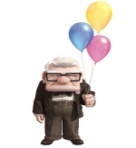 Language features(e.g. similes, metaphors, figurative language, alliteration, tense...)Words  (different types)punctuationSentence structures (openers, conjunctions, compound, complex, phrases)Tone/purposeAmbitious vocabulary 